              Collaborative Meeting NotesMay 17, 2019     Attending Partners 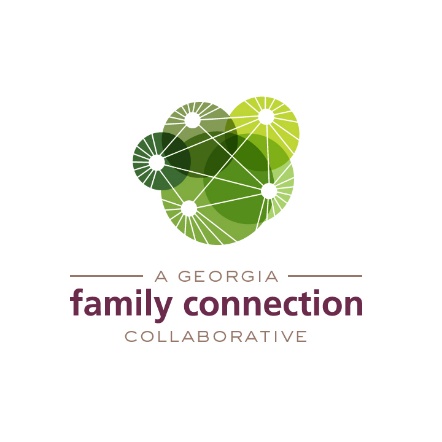 Chairperson Rachel Baldwin and Coordinator Waldron Hamilton call the meeting to order. Welcome and Introduction of agency points of contact and representatives introduced themselves to the collaborative.General Updates:Bianca Booker gave an update on the school system school supply drive with a tentative date of July 29th. She is focusing on collaborating with McKinney Clinic for assistance with vaccinations due to the new policy of not being able to attend school unless the child has been vaccinated. She is looking for assistance with a barber and mental health staff.Community Resource Fair: Mellissa Clark updated: The cost to exhibit is $15 prior to May 10 and $25 thereafter – Note: Any agency not able to pay the cost may request a waiver of the fee.  All proceeds will be used to assist in the overhead and refreshments of the community fair.  All questions and registrations can be directed to CFC’s Dana O’Quinn or Camden Public Library Manager, Mellissa Clark. (see attachments for registration sign-up)Steven Sainz conducted a SWOT analysis for the suicide prevention grant for Camden County as part of the two counties the grant covers. SWOT stands for Strength, Weakness, Opportunities, and Threats. Samantha Young discussed her vision of including our county with National Night Out, which occurs the 1st Tuesday of August. This is to enhance the relationship between the police agencies and the community. Collaborative Partner UpdateLakia Harris- represented United Way – 1st meetingLoreatha Jenkins – Coastal Area Agency on Aging- discussed Diabetes management/prevention class that is 2 hours long but at this time she needs space to host the event (The Library is willing to assist with space). She is looking for anyone that wants to donate to assist in cost of sending 4 students with Future Business Leaders of America to San Antonio, Tx.Kati Crosby – DECAL – her company is sponsoring training for parents with children who have developmental issues. They will start will a train the trainer training on July 22nd. She spoke about the Bright from the Start program aimed at meeting child care and early education needs of the state’s children and their families.Liz Rieling- CCFC- discuss what the visitation center is and who uses the center (parents and children in foster care). They have a need for support and funding to help with cost of transportation and supplies.Rebecca McKenzie – Thornwell Building Familes – discussed her need for referrals. She is looking for any assistance with bringing her numbers up.Jeff Clark – Safe Harbor – discussed that he is coordinating with DCA to complete A Point on Time Count, aimed at collecting data for individuals 18-24 in Camden County. There are also joint efforts with Coordinated Entry Service Collaboration with DCA.Lena Brathwaite-Bell – IPE- discussed Suicide Coalition meeting 05/16/2019 @ 9am and the 3RD Friday of each month. She is having a Summer Camp on June 17th through June 21ST.Gregory Rosso – Wellcare- Gave the collaborative his email address: gregory.rosso@wellcare.comVernal Morrison – Delta Sigma Theta Sorority – Sent a thank you shout out to Lena, Bianca, and Dr. Sapp for their assistance and participation in their fashion show. Laurie Morton – Camden County DFCS- update 2 new case worker and a new supervisor. She is in need of foster homes in the area.Tonya Harvey – City of Kingsland – discussed June 8th coastal clean-up of the Little Satilia River.Temeca Hannan – Work Source coastal (youth)- Actively searching for seniors in high school in Camden, Glynn, and McIntosh.Jannie Everette – Thiokol Memorial Project- HB 346 is waiting to be signed by the Governor Brian Kemp of Georgia to dedicate exit 7 off Interstate 95 to the victims of the Thiokol accident.Roderick Rowell – McKinney Medical Center – stated that McKinney Medical Center is offering transportation for medical services. They will also be providing immunizations to the public and there is a sliding scale for those with no insurance. They will need 2 proofs of ID and the ability to show residency in the county. He will be assisting with school on their back to school supply drive event.Charisse Lee – Work Source Coastal- continued the conversation with her co-worker about the need for seniors and that the remaining slots they would like to be filled by people in Camden County.Clainetta Jefferson – US Navy School Liaison Officer – discussed a teen summer program on Kingsbay Naval Base for ages 13-18 and this is open to the public.Agnes Abdullah – United Way of Camden County – discussed issues of homelessness and poverty due to the amount of call their agency has been receiving.Heather Bryant – Community Action Authority – discussed senior citizen ability to get assistance with utility bills by calling 1866-423-8081. It will be open to the public on June 1st. She invited the collaborative to the poverty forum at 12pm.Daymond Thomas – Camden Head Start – Head Start will be recounting spaces available and continuing to register kids for the next coming school. Artie Jones -  LDS Church – updated the collaborative on Coastal Pines Technical College and breaking ground on a new facility.Ailetha Turner – Hearts of Benevolence- updated Rock the Books event with what vendors will be there and gave an overview of her business.Heather Wilson – Girl Scouts of Historic Georgia – continual sign-up for girl scouts in the area, cost is $35.00 and if you have a state paying insurance (Wellcare, Amerigroup, Caresource, ect) it will be covered.Rashida Bridges – Safe place (Safe Harbor) – updated collaborative on her company and how to make your company Safe Place certified.Mellissa Clark – Camden County Public Library – discussed the need for teen summer volunteers to assist with summer programs. She updated the collaborative on free space that she has available to community partners.Shannon Stack – Gateway Community Service Board – Discussed all services that are provided at Gateway and day and time walk-ins are welcome (Monday 8am to 1pm and Thursday 1pm to 5pm).Cheryl McClurkin – KB Fleet and Family Support Center – the center is offering resume writing and job search assistance for military only.Claire Feazel – CCBOC- discussed the 2020 Census and how important it is to the dollars the rural areas such as Camden County. This can also be completed online.Carleeka Basnight – Inso Inc – She is continuing to do Woman’s Empowerment in Woodine, Ga. Shauna Spann – Camden County Chamber of Commerce – there will be a meeting for assistance for Vets at the America Legion on May 18TH at 10am. On June 29th there will be a fund raiser for Children of Vets.Camden Family ConnectionHamilton, WaldronOQuinn, DanaYarbrough, MichelleSainz, StevenCity of KingslandTonya HarveyCamden Co. Health DeptDuckworth, BrianaThornwell-Building FamiliesMcKensie, RebeccaCoastal GA Community Action AuthorityBryant, HeatherUnited Way of Camden CountyAgnes AbudullahLakia HarrisCamden Head StartHurley, GloriaDelta Sigma Theta SororityMorrison, VernalLDS ChurchArtie Jones Jr.Gateway Behavioral ServicesLee, TiffanyStack, Shannon Camden Co. SchoolsBooker, BiancaRojas, HaileyLindsey, Mary GailGirl Scouts of AmericaWilson, HeatherCamden DFCSLaurie MortonMcKinney Medical ClinicRowell, Roderick*Coastal Agency on AgingJenkins, LorethaFleet & Family ServicesMcChurkin, CherylCamden Co. Public LibraryClark, Mellissa**Sapp & Bruce Educational CounselingSapp, Sheila*DECALKati CrosbyCCFLLiz RielingCC ElectionShannon NettlesCCBOCClaire FeazelChamber of CommerceShauna SpannCollaborative Board Chair	Baldwin, Rachel*Hearts of BenevolenceAiletha TurnerCity of WoodbineSamantha YoungThikol Memorial ProjectJannie EveretteUS Navy – Child & Youth ProgramsJefferson, ClainettaSafe PlaceRashida BridgesCamden Head StartDamon ThomasIPEBrathwaite-Bell, LenaINSO Inc.Carleeka BasnightWellCareGregory RossoWork Source CoastalLee, CharisseTemeca HannanBoard Members *New Attendee  **Lakia Harris